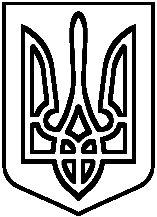 У К Р А Ї Н АБОРОДЯНСЬКА СЕЛИЩНА РАДА БОРОДЯНСЬКОГО РАЙОНУ кИЇВСЬКОЇ ОБЛАСТІ ВІДДІЛ ОСВІТИвул. Центральна, 230, смт Бородянка, Київської області, 07801, E-mail: osvitabsr@ukr.net Код ЄДРПОУ 43078651від  14.12.2020  № 01-21/1511Керівникам закладів дошкільної освіти Відділ освіти надсилає для організації відповідної роботи лист департаменту освіти і науки Київської облдержадміністрації від 14.12.2020      № 12-01-18/3959 щодо правомірності перебування сторонніх осіб (фотографів, акторів, інших осіб) у закладах дошкільної освіти під час новорічних свят.Наголошуємо, що відповідно до п.11 постанови Головного державного санітарного лікаря України від 22.09.2020 № 55 «Про затвердження протиепідемічних заходів у закладах дошкільної освіти на період карантину у зв’язку з поширенням коронавірусної хвороби (COVID- 19)» залучати до участі у святах сторонніх осіб забороняється.Просимо неухильно дотримуватися вимог постанови Головного державного санітарного лікаря України під час організації новорічних свят та взяти під особистий контроль дотримання протиепідемічних заходів у закладах дошкільної освіти  на період карантину у зв’язку з поширенням коронавірусної хвороби (COVID- 19).Додаток: на 1 арк. Начальник відділу освіти	Т. КравчукОксана Борздуха063-438-44-42